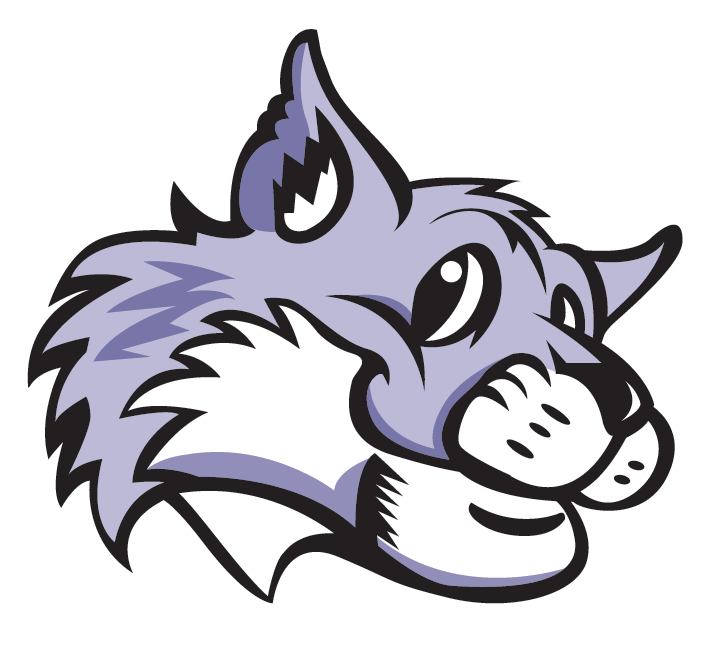 WME’s Title 1 Parent and Family Engagement Policy(PFE)2022-2023revised 5/17/19Statement of PurposeWest Memorial's academic program focuses on giving each child opportunities to achieve educational success based on his/her individual abilities. WME's mission is “to prepare students to become successful, innovative citizens and future leaders in a rapidly changing society through a qualified, committed staff, and innovative curriculum, and an involved community." An awesome team of students, parents, faculty and community joins together to ensure success for each student on our campus. WME is proud of the parent and community involvement that we know to be an integral part of our school's success. Our students and teachers have received grants from ExxonMobil and BP, companies committed to supporting our math, science and technology programs. Parents are always welcome at WME, where they find an active, enthusiastic PTA organization. A full-time nurse, counselor, librarian, and instructional coaches, and instructional coordinator provide support services. In addition, we have art, music, and physical education teachers to support student achievement. Students with special learning needs are accommodated through a variety of programs. Students who are identified as gifted and talented receive extended learning through our Challenge classes. There is a program for students who exhibit characteristics of dyslexia and for students who need additional reading or math support. Our special education program provides services that range from self-contained programs to the inclusion model. Speech and language therapy services are also provided when warranted.All grade levels enjoy Junior Achievement lessons throughout the year. Other enrichment activities available to students include: Destination Imagination competition and Field Days. Our fifth graders look forward each year to joining WME Safety Patrol, Student Council, Honor Choir, and Recorder Ensemble. Our fourth and fifth graders also participate in the district/state Spelling Bee competition. Read Deed Run is offered for 4th and 5th graders. WME also offers students a wide variety of student enrichment, extra-curricular clubs, sponsored by teachers.West Memorial Elementary hosts various family nights, such as Curriculum Night, Tears and Cheers, Family Fitness Nights, Book fair, and Reading Patrol. We also host a Watch DOGS Pizza night for fathers and their children. These events are held to highlight the curriculum and objectives of each subject.  Parents and students are encouraged to attend by offering multiple incentives. West Memorial is also reaching success by implementing PBIS (Positive Behavioral Intervention and Support) through our 4 House System.Our House System is designed to build community, develop character, increase intrinsic motivation, and build an overall positive family school culture. There are 4 houses- Reveur (the House of Dreamers), Altruismo (the House of Givers), Isibindi (the House of Courage), and Amistad (the House of Friendship). Each student is sorted into one house on their first day at WME, and that house is their house for their entire time at WME. Even though students are sorted into ONE House, we work to instill the traits of each house in ALL students. As we say, we are 4 Houses 1 Family! Developing the PolicyAn advisory committee will be formed consisting of 7 parents, 7 teachers, 2 administrators, 1 non- teaching professional, 1 district representative, 2 community representatives, and 1 business representative to develop and revise West Memorial Elementary’s Parental Involvement Policy.  The need for volunteers to serve on this committee will be publicized and then volunteers will be selected.  The parent volunteers will represent the diversity of the student population and one or more parents on the advisory committee will have children participating in a Title 1 program.  The advisory committee will convene at a time and place convenient to all its members. The Policy will be translated into Spanish for our Hispanic population.Annual MeetingsWest Memorial Elementary will hold an annual Parent Orientation meeting during the first six weeks of the new school year for all parents.  At these meetings, the Title 1, and ESL programs will be described and the PFE will be distributed. A “meet the teacher” night will also be held where opportunities for parental participation will be explained.  Parent volunteers will be recruited to serve on the district or Campus Advisory Committee. Since the goal of West Memorial Elementary is student success, the expectations for school performance, individual student assessments, and grade level curriculum will be provided in a format parents can understand. Each year a student handbook will be handed out, and the teachers will discuss student expectations and curriculum during the Parent Orientation.Parents will be advised that the effectiveness of the Parental Involvement program will be evaluated by parents, teachers, administrators and community members annually and the policy will be revised to meet the needs of the students, school, parents, and community.Building CapacityWest Memorial Elementary values the partnership of the parents in their children’s education.  There are many ways parents can make significant contributions to student success both at home and by volunteering at the school.  Student achievement is the result of effective home-school-community partnerships. West Memorial will communicate to parents and community through marquee messages, Friday PAWSitive News, Parent Nights, phone calls, conferences, progress reports, open forums, Campus Advisory Team meetings, curriculum nights, campus website, PTA meetings, Parent/Student handbook, copies of the CIP, eNews messages, and volunteer orientation.Mission StatementThe mission of West Memorial Elementary is to prepare students to become successful, innovative citizens and future leaders in a rapidly changing society through a qualified, committed staff, an innovative curriculum, and an involved community. This is accomplished by:Teachers, parents and the administration working together to create anEnvironment conducive to maximum learning, developing individualAbilities intellectually, physically and socially,Monitoring, measuring and modifying the educational program to meet each student's needs.How can Parents help? At Home:Be certain that your child, if well, attends school each day.Talk to your child about school. Encourage your child’s success and effort.Follow the teachers’ suggestions for helping your child at home.Read with your child or encourage your child to read every day for at least 10 minutes.Help your child practice his/her math facts for at least 10 minutes every day.Be certain that your child gets enough sleep each night.Read and discuss the parent-school compact your child brings home. Sign and return it to school.Provide an educational space for your child to read independently or work on academic tasks.Log in and utilize the Teacher Canvas pages.At School:Visit your child’s school and meet all your child’s teachers.Discuss your child’s progress with the teachers.Volunteer to help in your child’s school.Participate in school sponsored activities.How is Student Progress Evaluated?In pre-K through second grades, along with teacher evaluations and observations, district benchmark assessments, TX KEA Language/Literacy Assessment or TPRI/Tejas Lee/Circle Monitoring, and Dreambox are used to measure student progress. In third through fifth grades, along with teacher evaluations and observations, District Level Assessments, the State of Texas Assessments of Academic Readiness (STAAR) are used to measure student achievement.  The results are shared with parents through teacher conferences, letters or phone calls. You may contact your child’s teacher to schedule a conference if you would like to discuss your child’s progress.How does the Elementary and Secondary Act (ESEA) encourage the home-school partnership?The Title 1 legislation requires that each school receiving federal funds develop a parent involvement policy and a parent-school compact.Parent and Family Engagement Policy (PFE)   Each school has a written PFE that outlines how parents can take part in the school’s efforts. This policy is written with the help of parents, teachers, and administrators.Parent-School Compact   This compact is a written agreement that explains how parents, the entire school staff, and students will share in the responsibility for improved student achievement. It also outlines how the school and parents will build a partnership to help all children achieve high standards. Programs and the School CommunityAnnually, West Memorial Elementary will assess the needs of the parents and children in the school community using a variety of tools including a survey or questionnaire.  These findings will be used to revise the Title 1, ESL, and tutorial programs to meet the current student needs.  Workshops or other training will be made available to educators and parents to address these needs.  Parents and teachers will be notified about training opportunities. West Memorial will focus on raising attendance at Family Nights, Title 1 meetings, and PTA functions and meetings. West Memorial also utilizes PBIS (Positive Behavioral Intervention and Support,) and is having great success.Staff – Parent CommunicationWest Memorial Elementary communicates with parents on a regular basis. Information is provided in the student handbook, the school-parent compact, the district website, campus website, Canvas, Campus Advisory Team meetings, Curriculum Nights, PTA meetings, the CIP, Marquee messages, eNews, Remind messages, parent conferences, and phone master. The Parent Compact is explained and distributed at annual Parent Conferences. Parents are given directions and passwords for Dream Box. Notices about student performance will be sent home with children or provided by phone calls, e-mails, or conferences.  Communication will be provided multiple ways to meet the diverse cultural needs of our campus.  Parents are encouraged to contact the school or the child’s teacher when questions or problems arise.  EvaluationWest Memorial Elementary works with its Campus Advisory Team, PTA, and its Title1 parents to evaluate the effectiveness of the parental involvement program.  Surveys, discussions, and feedback from the compact is used to determine the needs and develop revised strategies for student success.  Parental input is sought.  Revisions to the Title 1 program and the parental involvement policy will be communicated to the parents.FundingKaty ISD is required to set aside 1% of its Title 1 funds for the purpose of parental involvement.  Those funds will be divided among the Title 1 campuses.  The campus principal will consult with the Title 1 Advisory Committee about allowable uses of the funds.  The campus principal will then authorize the use of the funds designated for parental involvement.  West Memorial Elementary will spend Title 1 funds according to identified, comprehensive needs and Title 1 guidelines and will document activities and expenditures in the Campus Improvement Plan (resources).Concluding StatementWest Memorial Elementary is committed to the success of students and teamwork with parents.  We work together with parents and the community to implement and evaluate the effectiveness of our parental involvement and to provide excellence in education.  This policy will be promoted by the administration, teachers, and other school staff.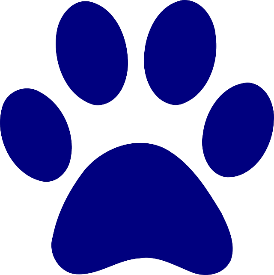 